2018中国（淄博）通用机械博览会暨泵阀化工装备展览会时间：2018.5.10-12  地点：淄博国际会展中心新闻稿展会背景淄博工业基础雄厚，产业发展前景广阔装备制造业是淄博市的基础产业、传统产业和优势产业，经过近十几年的发展，已成为淄博市工业具有重要地位的支柱产业，占全市工业比重达到18%以上。作为“中国泵业名城”，博山泵业经过70多年的发展，已建立了雄厚的产业基础。是山东省重要的工业基地，泵业、机电装备享誉国内外，以机电装备制造业聚集为核心优势的区域品牌已经初步形成，泵业、节能环保装备、电机等产业集群优势明显，为举办“中国（淄博）通用机械博览会暨泵阀化工装备展览会”提供了得天独厚的产业基础。当地装备制造业经过多年的建设和发展，已经形成具有一定规模、一定技术水平的产业体系，成为发展较快、创新能力较强和最具发展潜力的产业。围绕佶缔纳士、华成集团等核心企业的发展，众多配套产业聚集，同样对国内外装备制造企业生产基地区域布局有很强的吸引力。目前全区拥有泵类生产经营企业2200余家，产销量占全国15%以上。依托博山区机电及泵类产业基地，博山经济开发区机电泵业产业园正在开发建设中。顺应国家产业结构优化升级和工业新旧动能转换大趋势2017年4月，淄博市成功入选全国首批老工业城市和资源型城市产业转型升级示范区。7月25日，淄博市出台《实施新旧动能转换重大工程推进老工业城市和资源型城市产业转型升级示范区建设的意见》，在当前的形势下，作为淄博第一支柱产业的化工产业，2016年全市化工产业销售收入达4700亿元。化工产业为淄博经济做出巨大贡献的同时，粗放式、低水平发展的问题日益突显，给全市带来了严重的安全、环保压力。“中国（淄博）通用机械博览会暨泵阀化工装备展览会”的举办，将大力推动淄博化工产业转型升级，实现化工产业的安全、环保发展，为淄博全力打造国内一流绿色高端化工产业基地，根本实现淄博化工产业的新旧动能转换搭建服务平台。打造专业服务平台，助力行业创新发展为进一步助力山东通用机械装备的新旧动能转换，加快山东通用机械装备产业结构创新转型升级的步伐，山东省机械工业科学技术协会、淄博市机械行业协会、中国国际商会淄博商会、淄博市会展行业联合会、青岛蓝博国际会展有限公司共同举办“2018中国（淄博）通用机械博览会暨泵阀化工装备展览会”，在上届成功举办的基础上，2018年展会实现了新的突破，现在已发展成中国北方最专业及最具影响力的行业盛会，成为全国通用机械、泵阀及化工行业上下游产业链对接的重要平台。本届博览会，将立足“产业+基地+市场”的发展模式，进一步突出创新驱动、智造升级，倾力搭建通用机械、泵阀、化工装备行业高效服务平台。借助博览会的大平台，组委会将联合参展企业探讨在“中国制造2025”的大背景下，产业如何从传统制造到智能制造的完美转身，如何强化“转型升级与技术创新”，推动行业可持续发展，共同探讨工业4.0时代的机会与发展。实施方案一、展会名称：2018中国（淄博）通用机械博览会暨泵阀化工装备展览会二、组织机构：主办单位：山东省机械工业科学技术协会淄博市机械行业协会          淄博市会展行业联合会承办单位：青岛蓝博国际会展有限公司三、展会主题：新装备、新科技、新动能。四、时间和地点：布展时间：2018年5月7日-9日开展时间：2018年5月10日-12日展出地点：淄博国际会展中心五、展会规模：参展企业400家，展出面积25000平方米，参会人员30000人。六、展出内容泵类产品：潜水泵、污水泵、螺旋泵、自吸泵、清洗泵、管道泵、离心泵、真空泵、化工泵等各种工业、家用、农业用泵及空压机等。    通用机械：真空设备；风机；压缩机；阀门及管件；气体分离设备、气体液化设备和气体净化设备；过滤设备、分离机械、冷却设备和干燥设备；电机产品及配套设备等；化工装备：过滤、萃取、提纯设备；分离、粉碎、混合设备；仪器仪表及工业自动化设备；工业清洗及防腐技术设备；储运、包装技术及压力容器；传热、制冷及热处理设备；环境保护及防护设备；实验室分析仪器与设备；化工成套装置及设备；医药化工设备等；七、展会亮点：（一）服务淄博支柱产业，打造行业专业盛会1、将成为中国北方最大最专业的泵阀通用机械及化工技术装备行业专业盛会。本届展览会参展企业400多家，展览面积达2.5万平方米，展商来自山东、江苏、安徽、浙江、上海、北京、陕西、广东、河北、河南、辽宁等十几个省市。2、化工技术装备综合类：嘉兴爱科昇、徐州八方、牡丹离心机、美德过滤、杭州大立、上海宏跞、杭州天山过滤、彰阳过滤、金隆轻化、佳善干燥、盐城斯壮格、华兆制冷、茂嘉源粉体、迅驰干燥、鼎盛容器、山东恒源特种、宝鸡邦力特、潍坊金健、合肥通用、江苏磊鑫、浩荣防爆、嘉日氟、中宏防爆、台湾捷豹、常州锦喜、湘潭通用、沈阳亿达冷却、无锡久阳、山东奥格、联合德艺、盐城斯壮格等。3、泵阀管道流体机械类：伯仲真空、泽一真空、博科真空、江苏武新泵业、烟台龙港泵业、鲁明泵业、胜发泵业、普轩特泵业、南方泵业、南通龙鹰、国辉泵业、西木泵业、越连泵业、瑞荣泵业、安徽腾龙、安徽格兰富、安徽金马、北京北高、远大集团、维都利阀门、高兆帕、唐工阀门集团、山东普尔弗工业、格业阀门、淄博汇华阀业、松海法兰、江苏金晟元阀门、温州一洲阀门管件、温州博玥、浙江永联阀门、中昊阀门、永嘉乐天、浙江智鹏、吉氟利阀门、上海索蒙、淄博汇华、山东裕鸿、强大阀门、凯汇供水、山东福瑞德、山野控制阀集团等等4、环保科技及废气废水处理类：康景辉集团、东阳可瑞斯、山东特保罗、江苏盛奥华、东旺环保、山东泰康环保、华东风机、格瑞水处理、河北恒业兴科、淄博润都水处理、山东亿宁环保、济南连华永兴、江苏庆丰环保等等5、仪器仪表及控制系统类：淄博仪器仪表协会、潍坊通达、山东福瑞德、天津恒立远大、山东汇科工控、山东联众、布鲁克斯、承德市威、招远东朋、厦门宇电、保定创锐、淄博飞雁先行测、鼎诺自动化、上海精天电子、上海宏浪、上海雅鹄仪表、山东轩朗自动化、山东虹润自动化、山东中博自控、淄博伟泰、淄博厚昌、承德市本特万达等。 （二）推动产业结构优化升级，助力工业新旧动能转换。青岛蓝博国际会展有限公司具将通过市场化运作的思路、专业化服务的理念，加大加强展会的宣传力度，确保展会专业性和可持续性发展。把展会办出特色、办出规模、办出影响力。                             青岛蓝博国际会展有限公司                      手机：18561515975                       电话：0532-55686189                       传真：0532-55686268 邮箱：2804678459@qq.com专业观众免费参观采购请回执表格，我们给你邮寄参观资料，不收任何费用，不限人数★优惠一：填写参观申请表，即可获得免费午餐券、精美陶瓷茶具一套，每一个手机号限领一套（回传表格至：0532-55686268）   ★优惠二：油费补贴活动（咨询0532-55686189  18561515975）诚意邀请您免费参观（请携带名片，不收任何费用，不限人数）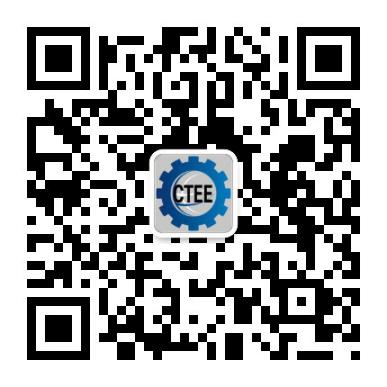 或扫描二维码网上预登记（扫描→关注→预登记→填写信息→提交青岛蓝博国际会展有限公司2018年3月15日公司名称：邮寄地址填表人：职务：职务：手机（短信提醒）：1.1.6.6.6.6.手机（短信提醒）：2.2.7.7.7.7.手机（短信提醒）：3.3.8.8.8.8.手机（短信提醒）：4.4.9.9.9.9.手机（短信提醒）：5.5.10.10.10.10.想参观的产品组团参观否   □    是   □组团人数：组团人数：组团人数：本公司欲派人参观，请惠寄               张采购证。本公司欲派人参观，请惠寄               张采购证。本公司欲派人参观，请惠寄               张采购证。本公司欲派人参观，请惠寄               张采购证。本公司欲派人参观，请惠寄               张采购证。本公司欲派人参观，请惠寄               张采购证。本公司欲派人参观，请惠寄               张采购证。活动说明参观人数油费补贴标准5月7日前预登记参观，即可获得油费补贴政策≥10淄博市内300元，每增加一人加30元   5月7日前预登记参观，即可获得油费补贴政策≥10除淄博市外，山东省内500元，每增加一人加50元 5月7日前预登记参观，即可获得油费补贴政策≥10山东省外800元，每增加一人加80元